                Советы учителя-дефектолога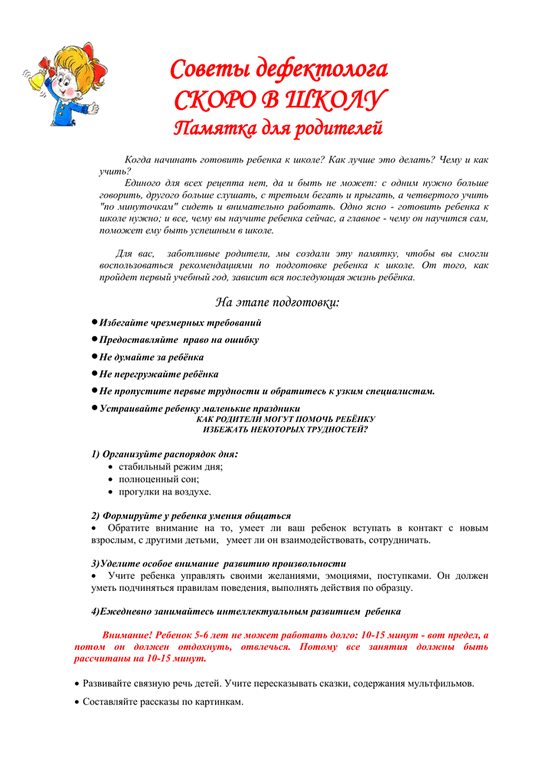 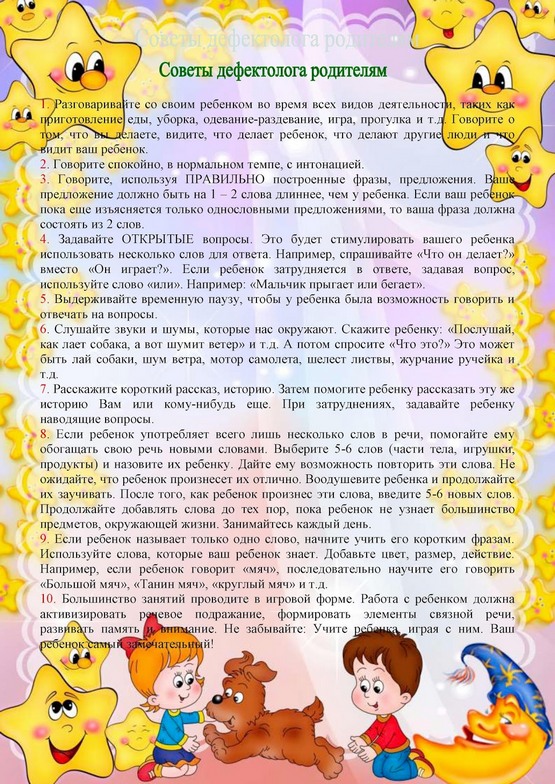 